Heeft u bezwaar tegen overleg met consultatiebureau en basisschool?  Ja / nee*Beste ouder(s) / verzorger(s), Binnenkort komt uw peuter wekelijks bij ons op de voorschool spelen. Met de inschrijving van uw kind op de voorschool en de betaling van het inschrijfgeld bent u automatisch ingeschreven bij Kinderopvang ’t Veldmuisje Maasdriel locatie ‘t Knuffelhuske. Wij incasseren 11 keer per jaar. Bij verhindering worden de contracturen gewoon in rekening gebracht. De hoogte van de ouderbijdrage wordt jaarlijks opnieuw vastgesteld en bedraagt per 1 januari 2021 € 8,46 per uur. Per dagdeel betaald u voor een maand €123,05 Kinderopvangtoeslag kunt u bij de belastingdienst aanvragen. Indien u hier niet voor in aanmerking komt, kunt u peutertoeslag bij de gemeente aanvragen. Het inschrijfgeld voor uw kind bedraagt eenmalig €19,- en wordt bij inschrijving gelijk in rekening gebracht. Wij gebruiken het systeem van machtigingen voor het innen van het inschrijfgeld en de ouderbijdrage. Wanneer u onderstaand formulier invult en is ontvangen op het Centraal Bureau wordt eenmalig het inschrijfgeld en vervolgens maandelijks de ouderbijdrage automatisch van uw rekening afgeschreven in de laatste week van de maand voor de volgende maand. Er wordt dus vooraf geïncasseerd. Wanneer wij niet hebben kunnen incasseren van de door u opgegeven rekening, word er bij de volgende factuur €5,50 administratiekosten in rekening gebracht. Met ondertekening van dit inschrijfformulier gaat u een overeenkomst aan met Kinderopvang 't Veldmuisje Maasdriel. Kinderen worden op de dag voor hun vierde verjaardag automatisch uitgeschreven. Dit geldt ook voor kinderen die in of direct na een vakantie vier jaar worden. Voortijdige opzegging dient schriftelijk te gebeuren naar ons post- of e-mailadres. Wij hanteren een opzegtermijn van 1 maand. Uw kind is ingeschreven zodra u onderstaande machtiging getekend hebt en ontvangen is op kantoor. Wij wensen uw kind veel plezier bij ons op de voorschool!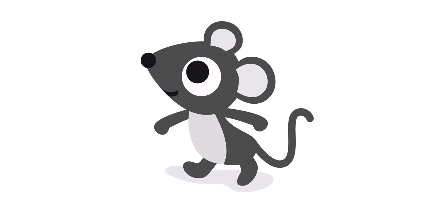 Voor vragen en of overige informatie kunt u altijd contact met ons opnemen,Team ’t Veldmuisje Maasdrielinfo@t-veldmuisje.nlDatum: ___________							Plaats: ____________Inschrijfformulier Kinderopvang ’t Veldmuisje Maasdriel: ‘t KnuffelhuskeInschrijfformulier Kinderopvang ’t Veldmuisje Maasdriel: ‘t KnuffelhuskeInschrijfformulier Kinderopvang ’t Veldmuisje Maasdriel: ‘t KnuffelhuskeInschrijfformulier Kinderopvang ’t Veldmuisje Maasdriel: ‘t KnuffelhuskeInschrijfformulier Kinderopvang ’t Veldmuisje Maasdriel: ‘t KnuffelhuskeInschrijfformulier Kinderopvang ’t Veldmuisje Maasdriel: ‘t KnuffelhuskeInschrijfformulier Kinderopvang ’t Veldmuisje Maasdriel: ‘t KnuffelhuskeInschrijfformulier Kinderopvang ’t Veldmuisje Maasdriel: ‘t KnuffelhuskeInschrijfformulier Kinderopvang ’t Veldmuisje Maasdriel: ‘t KnuffelhuskeInschrijfformulier Kinderopvang ’t Veldmuisje Maasdriel: ‘t KnuffelhuskeInschrijfformulier Kinderopvang ’t Veldmuisje Maasdriel: ‘t KnuffelhuskeInschrijfformulier Kinderopvang ’t Veldmuisje Maasdriel: ‘t KnuffelhuskeInschrijfformulier Kinderopvang ’t Veldmuisje Maasdriel: ‘t KnuffelhuskeInschrijfformulier Kinderopvang ’t Veldmuisje Maasdriel: ‘t KnuffelhuskeInschrijfformulier Kinderopvang ’t Veldmuisje Maasdriel: ‘t KnuffelhuskeAlgemeenVoorletter(s) en achternaam peuterVoorletter(s) en achternaam peuterVoorletter(s) en achternaam peuterRoepnaamRoepnaamGeboortedatumGeboortedatumBSNNationaliteitNationaliteitNationaliteitGeslacht Jongen / meisje* Jongen / meisje* Jongen / meisje* Jongen / meisje* Jongen / meisje* Jongen / meisje* Jongen / meisje* Jongen / meisje*AdresPostcode en woonplaatsPostcode en woonplaatsPostcode en woonplaatsBroertje/zusje van een eerder ingeschreven peuter?           ja / nee *Broertje/zusje van een eerder ingeschreven peuter?           ja / nee *Broertje/zusje van een eerder ingeschreven peuter?           ja / nee *Broertje/zusje van een eerder ingeschreven peuter?           ja / nee *Broertje/zusje van een eerder ingeschreven peuter?           ja / nee *Broertje/zusje van een eerder ingeschreven peuter?           ja / nee *Broertje/zusje van een eerder ingeschreven peuter?           ja / nee *Broertje/zusje van een eerder ingeschreven peuter?           ja / nee *Broertje/zusje van een eerder ingeschreven peuter?           ja / nee *Naam:Naam:Staat ook ingeschreven bij een andere voorschool of kinderdagverblijf   ja / nee *Staat ook ingeschreven bij een andere voorschool of kinderdagverblijf   ja / nee *Staat ook ingeschreven bij een andere voorschool of kinderdagverblijf   ja / nee *Staat ook ingeschreven bij een andere voorschool of kinderdagverblijf   ja / nee *Staat ook ingeschreven bij een andere voorschool of kinderdagverblijf   ja / nee *Staat ook ingeschreven bij een andere voorschool of kinderdagverblijf   ja / nee *Staat ook ingeschreven bij een andere voorschool of kinderdagverblijf   ja / nee *Staat ook ingeschreven bij een andere voorschool of kinderdagverblijf   ja / nee *Staat ook ingeschreven bij een andere voorschool of kinderdagverblijf   ja / nee *Staat ook ingeschreven bij een andere voorschool of kinderdagverblijf   ja / nee *Staat ook ingeschreven bij een andere voorschool of kinderdagverblijf   ja / nee *Gewenste startdatum 1e of 15eGewenste startdatum 1e of 15eGewenste startdatum 1e of 15eNaam ouder/verzorger 1Naam ouder/verzorger 1Naam ouder/verzorger 1VoorlettersVoorlettersGeboortedatumGeboortedatumAdresPostcode en woonplaatsPostcode en woonplaatsPostcode en woonplaatsTelefoonnummer 1Telefoonnummer 1Telefoonnummer 2Telefoonnummer 2E-mail adresE-mail adresBSN BSN BSN NationaliteitNationaliteitNationaliteitOpleidingOpleidingBeroepNaam ouder/verzorger 2Naam ouder/verzorger 2Naam ouder/verzorger 2VoorlettersVoorlettersGeboortedatumGeboortedatumAdresPostcode en woonplaatsPostcode en woonplaatsPostcode en woonplaatsTelefoonnummerTelefoonnummerE-mail adresE-mail adresBSN BSN BSN NationaliteitNationaliteitNationaliteitOpleidingOpleidingBeroepHieronder dient u aan te kruisen welke dagdelen u wilt afnemen (minimaal 2 dagdelen).Hieronder dient u aan te kruisen welke dagdelen u wilt afnemen (minimaal 2 dagdelen).Hieronder dient u aan te kruisen welke dagdelen u wilt afnemen (minimaal 2 dagdelen).Hieronder dient u aan te kruisen welke dagdelen u wilt afnemen (minimaal 2 dagdelen).Hieronder dient u aan te kruisen welke dagdelen u wilt afnemen (minimaal 2 dagdelen).Hieronder dient u aan te kruisen welke dagdelen u wilt afnemen (minimaal 2 dagdelen).Hieronder dient u aan te kruisen welke dagdelen u wilt afnemen (minimaal 2 dagdelen).Hieronder dient u aan te kruisen welke dagdelen u wilt afnemen (minimaal 2 dagdelen). Medische bijzonderheden Medische bijzonderheden Medische bijzonderheden Medische bijzonderheden Medische bijzonderheden Medische bijzonderheden Medische bijzonderheden Medische bijzonderheden Medische bijzonderhedenHeeft uw kind vaccinaties gekregen volgens het rijksvaccinatieprogramma?   Ja / nee*Heeft uw kind vaccinaties gekregen volgens het rijksvaccinatieprogramma?   Ja / nee*Heeft uw kind vaccinaties gekregen volgens het rijksvaccinatieprogramma?   Ja / nee*Heeft uw kind vaccinaties gekregen volgens het rijksvaccinatieprogramma?   Ja / nee*Heeft uw kind vaccinaties gekregen volgens het rijksvaccinatieprogramma?   Ja / nee*Heeft uw kind vaccinaties gekregen volgens het rijksvaccinatieprogramma?   Ja / nee*Heeft uw kind vaccinaties gekregen volgens het rijksvaccinatieprogramma?   Ja / nee*Heeft uw kind vaccinaties gekregen volgens het rijksvaccinatieprogramma?   Ja / nee*Heeft uw kind vaccinaties gekregen volgens het rijksvaccinatieprogramma?   Ja / nee*Huisarts kind : Huisarts kind : Huisarts kind : Huisarts kind : Telefoon:Telefoon:Telefoon:Telefoon:Eventuele medische bijzonderheden:Eventuele medische bijzonderheden:Eventuele medische bijzonderheden:Eventuele medische bijzonderheden:Eventuele medische bijzonderheden:Eventuele medische bijzonderheden:Eventuele medische bijzonderheden:Eventuele medische bijzonderheden:Eventuele medische bijzonderheden:Eventuele medische bijzonderheden:Eventuele medische bijzonderheden:Eventuele medische bijzonderheden:Eventuele medische bijzonderheden:Eventuele medische bijzonderheden:Eventuele medische bijzonderheden:Eventuele medische bijzonderheden:Eventuele medische bijzonderheden:Eventuele medische bijzonderheden:Handtekening : __________Handtekening : __________Handtekening : __________Handtekening : __________Handtekening : __________Handtekening : __________Handtekening : __________Handtekening : __________Handtekening : __________Doorlopende machtiging Doorlopende machtiging Doorlopende machtiging Doorlopende machtiging Doorlopende machtiging Doorlopende machtiging Doorlopende machtiging Doorlopende machtiging Doorlopende machtiging Doorlopende machtiging Doorlopende machtiging Doorlopende machtiging Doorlopende machtiging S€PAS€PAS€PAS€PAS€PAS€PAS€PAS€PAS€PANaam:       Naam:       Kinderopvang ’t Veldmuisje MaasdrielKinderopvang ’t Veldmuisje MaasdrielKinderopvang ’t Veldmuisje MaasdrielKinderopvang ’t Veldmuisje MaasdrielKinderopvang ’t Veldmuisje MaasdrielKinderopvang ’t Veldmuisje MaasdrielKinderopvang ’t Veldmuisje MaasdrielKinderopvang ’t Veldmuisje MaasdrielKinderopvang ’t Veldmuisje MaasdrielKinderopvang ’t Veldmuisje MaasdrielKinderopvang ’t Veldmuisje MaasdrielKinderopvang ’t Veldmuisje MaasdrielKinderopvang ’t Veldmuisje MaasdrielKinderopvang ’t Veldmuisje MaasdrielKinderopvang ’t Veldmuisje MaasdrielKinderopvang ’t Veldmuisje MaasdrielKinderopvang ’t Veldmuisje MaasdrielKinderopvang ’t Veldmuisje MaasdrielKinderopvang ’t Veldmuisje MaasdrielKinderopvang ’t Veldmuisje MaasdrielAdres:                  Adres:                  Dreef 1Dreef 1Dreef 1Dreef 1Postcode:             Postcode:             5331 RX5331 RX5331 RX5331 RXPlaats:Plaats:Plaats:Plaats:KerkdrielKerkdrielKerkdrielKerkdrielKerkdrielKerkdrielKerkdrielKerkdrielKerkdrielKerkdrielKerkdrielKerkdrielLand:Kenmerk machtiging: Land:Kenmerk machtiging: NederlandNederlandNederlandNederlandIncassant ID:IBAN incassant:Incassant ID:IBAN incassant:Incassant ID:IBAN incassant:Incassant ID:IBAN incassant:NL20ZZZ5259824000NL06INGB0007582887NL20ZZZ5259824000NL06INGB0007582887NL20ZZZ5259824000NL06INGB0007582887NL20ZZZ5259824000NL06INGB0007582887NL20ZZZ5259824000NL06INGB0007582887NL20ZZZ5259824000NL06INGB0007582887NL20ZZZ5259824000NL06INGB0007582887NL20ZZZ5259824000NL06INGB0007582887NL20ZZZ5259824000NL06INGB0007582887NL20ZZZ5259824000NL06INGB0007582887NL20ZZZ5259824000NL06INGB0007582887NL20ZZZ5259824000NL06INGB0007582887Door ondertekening van dit formulier geeft u toestemming aan Kinderopvang ’t Veldmuisje Maasdriel doorlopende incasso-opdrachten te sturen naar uw bank om een bedrag van uw rekening af te schrijven wegens kinderopvang en uw bank om doorlopend een bedrag van uw rekening af te schrijven overeenkomstig de opdracht van Kinderopvang ’t Veldmuisje Maasdriel.Door ondertekening van dit formulier geeft u toestemming aan Kinderopvang ’t Veldmuisje Maasdriel doorlopende incasso-opdrachten te sturen naar uw bank om een bedrag van uw rekening af te schrijven wegens kinderopvang en uw bank om doorlopend een bedrag van uw rekening af te schrijven overeenkomstig de opdracht van Kinderopvang ’t Veldmuisje Maasdriel.Door ondertekening van dit formulier geeft u toestemming aan Kinderopvang ’t Veldmuisje Maasdriel doorlopende incasso-opdrachten te sturen naar uw bank om een bedrag van uw rekening af te schrijven wegens kinderopvang en uw bank om doorlopend een bedrag van uw rekening af te schrijven overeenkomstig de opdracht van Kinderopvang ’t Veldmuisje Maasdriel.Door ondertekening van dit formulier geeft u toestemming aan Kinderopvang ’t Veldmuisje Maasdriel doorlopende incasso-opdrachten te sturen naar uw bank om een bedrag van uw rekening af te schrijven wegens kinderopvang en uw bank om doorlopend een bedrag van uw rekening af te schrijven overeenkomstig de opdracht van Kinderopvang ’t Veldmuisje Maasdriel.Door ondertekening van dit formulier geeft u toestemming aan Kinderopvang ’t Veldmuisje Maasdriel doorlopende incasso-opdrachten te sturen naar uw bank om een bedrag van uw rekening af te schrijven wegens kinderopvang en uw bank om doorlopend een bedrag van uw rekening af te schrijven overeenkomstig de opdracht van Kinderopvang ’t Veldmuisje Maasdriel.Door ondertekening van dit formulier geeft u toestemming aan Kinderopvang ’t Veldmuisje Maasdriel doorlopende incasso-opdrachten te sturen naar uw bank om een bedrag van uw rekening af te schrijven wegens kinderopvang en uw bank om doorlopend een bedrag van uw rekening af te schrijven overeenkomstig de opdracht van Kinderopvang ’t Veldmuisje Maasdriel.Door ondertekening van dit formulier geeft u toestemming aan Kinderopvang ’t Veldmuisje Maasdriel doorlopende incasso-opdrachten te sturen naar uw bank om een bedrag van uw rekening af te schrijven wegens kinderopvang en uw bank om doorlopend een bedrag van uw rekening af te schrijven overeenkomstig de opdracht van Kinderopvang ’t Veldmuisje Maasdriel.Door ondertekening van dit formulier geeft u toestemming aan Kinderopvang ’t Veldmuisje Maasdriel doorlopende incasso-opdrachten te sturen naar uw bank om een bedrag van uw rekening af te schrijven wegens kinderopvang en uw bank om doorlopend een bedrag van uw rekening af te schrijven overeenkomstig de opdracht van Kinderopvang ’t Veldmuisje Maasdriel.Door ondertekening van dit formulier geeft u toestemming aan Kinderopvang ’t Veldmuisje Maasdriel doorlopende incasso-opdrachten te sturen naar uw bank om een bedrag van uw rekening af te schrijven wegens kinderopvang en uw bank om doorlopend een bedrag van uw rekening af te schrijven overeenkomstig de opdracht van Kinderopvang ’t Veldmuisje Maasdriel.Door ondertekening van dit formulier geeft u toestemming aan Kinderopvang ’t Veldmuisje Maasdriel doorlopende incasso-opdrachten te sturen naar uw bank om een bedrag van uw rekening af te schrijven wegens kinderopvang en uw bank om doorlopend een bedrag van uw rekening af te schrijven overeenkomstig de opdracht van Kinderopvang ’t Veldmuisje Maasdriel.Door ondertekening van dit formulier geeft u toestemming aan Kinderopvang ’t Veldmuisje Maasdriel doorlopende incasso-opdrachten te sturen naar uw bank om een bedrag van uw rekening af te schrijven wegens kinderopvang en uw bank om doorlopend een bedrag van uw rekening af te schrijven overeenkomstig de opdracht van Kinderopvang ’t Veldmuisje Maasdriel.Door ondertekening van dit formulier geeft u toestemming aan Kinderopvang ’t Veldmuisje Maasdriel doorlopende incasso-opdrachten te sturen naar uw bank om een bedrag van uw rekening af te schrijven wegens kinderopvang en uw bank om doorlopend een bedrag van uw rekening af te schrijven overeenkomstig de opdracht van Kinderopvang ’t Veldmuisje Maasdriel.Door ondertekening van dit formulier geeft u toestemming aan Kinderopvang ’t Veldmuisje Maasdriel doorlopende incasso-opdrachten te sturen naar uw bank om een bedrag van uw rekening af te schrijven wegens kinderopvang en uw bank om doorlopend een bedrag van uw rekening af te schrijven overeenkomstig de opdracht van Kinderopvang ’t Veldmuisje Maasdriel.Door ondertekening van dit formulier geeft u toestemming aan Kinderopvang ’t Veldmuisje Maasdriel doorlopende incasso-opdrachten te sturen naar uw bank om een bedrag van uw rekening af te schrijven wegens kinderopvang en uw bank om doorlopend een bedrag van uw rekening af te schrijven overeenkomstig de opdracht van Kinderopvang ’t Veldmuisje Maasdriel.Door ondertekening van dit formulier geeft u toestemming aan Kinderopvang ’t Veldmuisje Maasdriel doorlopende incasso-opdrachten te sturen naar uw bank om een bedrag van uw rekening af te schrijven wegens kinderopvang en uw bank om doorlopend een bedrag van uw rekening af te schrijven overeenkomstig de opdracht van Kinderopvang ’t Veldmuisje Maasdriel.Door ondertekening van dit formulier geeft u toestemming aan Kinderopvang ’t Veldmuisje Maasdriel doorlopende incasso-opdrachten te sturen naar uw bank om een bedrag van uw rekening af te schrijven wegens kinderopvang en uw bank om doorlopend een bedrag van uw rekening af te schrijven overeenkomstig de opdracht van Kinderopvang ’t Veldmuisje Maasdriel.Door ondertekening van dit formulier geeft u toestemming aan Kinderopvang ’t Veldmuisje Maasdriel doorlopende incasso-opdrachten te sturen naar uw bank om een bedrag van uw rekening af te schrijven wegens kinderopvang en uw bank om doorlopend een bedrag van uw rekening af te schrijven overeenkomstig de opdracht van Kinderopvang ’t Veldmuisje Maasdriel.Door ondertekening van dit formulier geeft u toestemming aan Kinderopvang ’t Veldmuisje Maasdriel doorlopende incasso-opdrachten te sturen naar uw bank om een bedrag van uw rekening af te schrijven wegens kinderopvang en uw bank om doorlopend een bedrag van uw rekening af te schrijven overeenkomstig de opdracht van Kinderopvang ’t Veldmuisje Maasdriel.Door ondertekening van dit formulier geeft u toestemming aan Kinderopvang ’t Veldmuisje Maasdriel doorlopende incasso-opdrachten te sturen naar uw bank om een bedrag van uw rekening af te schrijven wegens kinderopvang en uw bank om doorlopend een bedrag van uw rekening af te schrijven overeenkomstig de opdracht van Kinderopvang ’t Veldmuisje Maasdriel.Door ondertekening van dit formulier geeft u toestemming aan Kinderopvang ’t Veldmuisje Maasdriel doorlopende incasso-opdrachten te sturen naar uw bank om een bedrag van uw rekening af te schrijven wegens kinderopvang en uw bank om doorlopend een bedrag van uw rekening af te schrijven overeenkomstig de opdracht van Kinderopvang ’t Veldmuisje Maasdriel.Door ondertekening van dit formulier geeft u toestemming aan Kinderopvang ’t Veldmuisje Maasdriel doorlopende incasso-opdrachten te sturen naar uw bank om een bedrag van uw rekening af te schrijven wegens kinderopvang en uw bank om doorlopend een bedrag van uw rekening af te schrijven overeenkomstig de opdracht van Kinderopvang ’t Veldmuisje Maasdriel.Door ondertekening van dit formulier geeft u toestemming aan Kinderopvang ’t Veldmuisje Maasdriel doorlopende incasso-opdrachten te sturen naar uw bank om een bedrag van uw rekening af te schrijven wegens kinderopvang en uw bank om doorlopend een bedrag van uw rekening af te schrijven overeenkomstig de opdracht van Kinderopvang ’t Veldmuisje Maasdriel.Als u het niet eens bent met deze afschrijving kunt u deze laten terugboeken. Neem hiervoor binnen acht weken na afschrijving contact op met uw bank. Vraag uw bank naar de voorwaarden.Als u het niet eens bent met deze afschrijving kunt u deze laten terugboeken. Neem hiervoor binnen acht weken na afschrijving contact op met uw bank. Vraag uw bank naar de voorwaarden.Als u het niet eens bent met deze afschrijving kunt u deze laten terugboeken. Neem hiervoor binnen acht weken na afschrijving contact op met uw bank. Vraag uw bank naar de voorwaarden.Als u het niet eens bent met deze afschrijving kunt u deze laten terugboeken. Neem hiervoor binnen acht weken na afschrijving contact op met uw bank. Vraag uw bank naar de voorwaarden.Als u het niet eens bent met deze afschrijving kunt u deze laten terugboeken. Neem hiervoor binnen acht weken na afschrijving contact op met uw bank. Vraag uw bank naar de voorwaarden.Als u het niet eens bent met deze afschrijving kunt u deze laten terugboeken. Neem hiervoor binnen acht weken na afschrijving contact op met uw bank. Vraag uw bank naar de voorwaarden.Als u het niet eens bent met deze afschrijving kunt u deze laten terugboeken. Neem hiervoor binnen acht weken na afschrijving contact op met uw bank. Vraag uw bank naar de voorwaarden.Als u het niet eens bent met deze afschrijving kunt u deze laten terugboeken. Neem hiervoor binnen acht weken na afschrijving contact op met uw bank. Vraag uw bank naar de voorwaarden.Als u het niet eens bent met deze afschrijving kunt u deze laten terugboeken. Neem hiervoor binnen acht weken na afschrijving contact op met uw bank. Vraag uw bank naar de voorwaarden.Als u het niet eens bent met deze afschrijving kunt u deze laten terugboeken. Neem hiervoor binnen acht weken na afschrijving contact op met uw bank. Vraag uw bank naar de voorwaarden.Als u het niet eens bent met deze afschrijving kunt u deze laten terugboeken. Neem hiervoor binnen acht weken na afschrijving contact op met uw bank. Vraag uw bank naar de voorwaarden.Als u het niet eens bent met deze afschrijving kunt u deze laten terugboeken. Neem hiervoor binnen acht weken na afschrijving contact op met uw bank. Vraag uw bank naar de voorwaarden.Als u het niet eens bent met deze afschrijving kunt u deze laten terugboeken. Neem hiervoor binnen acht weken na afschrijving contact op met uw bank. Vraag uw bank naar de voorwaarden.Als u het niet eens bent met deze afschrijving kunt u deze laten terugboeken. Neem hiervoor binnen acht weken na afschrijving contact op met uw bank. Vraag uw bank naar de voorwaarden.Als u het niet eens bent met deze afschrijving kunt u deze laten terugboeken. Neem hiervoor binnen acht weken na afschrijving contact op met uw bank. Vraag uw bank naar de voorwaarden.Als u het niet eens bent met deze afschrijving kunt u deze laten terugboeken. Neem hiervoor binnen acht weken na afschrijving contact op met uw bank. Vraag uw bank naar de voorwaarden.Als u het niet eens bent met deze afschrijving kunt u deze laten terugboeken. Neem hiervoor binnen acht weken na afschrijving contact op met uw bank. Vraag uw bank naar de voorwaarden.Als u het niet eens bent met deze afschrijving kunt u deze laten terugboeken. Neem hiervoor binnen acht weken na afschrijving contact op met uw bank. Vraag uw bank naar de voorwaarden.Als u het niet eens bent met deze afschrijving kunt u deze laten terugboeken. Neem hiervoor binnen acht weken na afschrijving contact op met uw bank. Vraag uw bank naar de voorwaarden.Als u het niet eens bent met deze afschrijving kunt u deze laten terugboeken. Neem hiervoor binnen acht weken na afschrijving contact op met uw bank. Vraag uw bank naar de voorwaarden.Als u het niet eens bent met deze afschrijving kunt u deze laten terugboeken. Neem hiervoor binnen acht weken na afschrijving contact op met uw bank. Vraag uw bank naar de voorwaarden.Als u het niet eens bent met deze afschrijving kunt u deze laten terugboeken. Neem hiervoor binnen acht weken na afschrijving contact op met uw bank. Vraag uw bank naar de voorwaarden.Naam:       Naam:       Adres:                  Adres:                  Postcode:              Postcode:              Woonplaats:Woonplaats:Woonplaats:Woonplaats:Woonplaats:Woonplaats:Woonplaats:Woonplaats:Woonplaats:Woonplaats:Woonplaats:Woonplaats:Woonplaats:Woonplaats:Woonplaats:Woonplaats:Land:Land:Naam rekeninghouder:Naam rekeninghouder:IBAN:             IBAN:             BIC:BIC:BIC:BIC:BIC:BIC:BIC:BIC:BIC:BIC:BIC:BIC:BIC:BIC:BIC:BIC:Datum:Datum:____ / ____ / ____________ / ____ / ____________ / ____ / ____________ / ____ / ________Handtekening:Handtekening:Handtekening:Handtekening:Handtekening:Handtekening:Handtekening:Handtekening:Handtekening:Handtekening:Handtekening:Handtekening:Handtekening:Handtekening:Handtekening:Handtekening:Plaats:Plaats:____________________________________________________________________________________________